Paper details cost:Type nameSingle PE coated paperSingle PE coated paperSingle PE coated paperSingle PE coated paperPrice1140usd/ton FOB Ningbo(Double PE add 130usd/ton)1140usd/ton FOB Ningbo(Double PE add 130usd/ton)1140usd/ton FOB Ningbo(Double PE add 130usd/ton)1140usd/ton FOB Ningbo(Double PE add 130usd/ton)Printing costOne color57usd/ton57usd/ton57usd/tonPrinting costTwo colors100usd/ton100usd/ton100usd/tonPrinting costThree colors140usd/ton140usd/ton140usd/tonPrinting costFour colors165usd/ton165usd/ton165usd/tonPrinting mould cost100usd/color100usd/color100usd/color100usd/colorPictures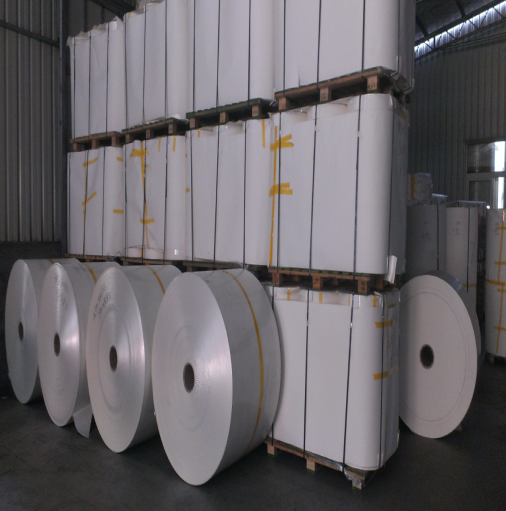 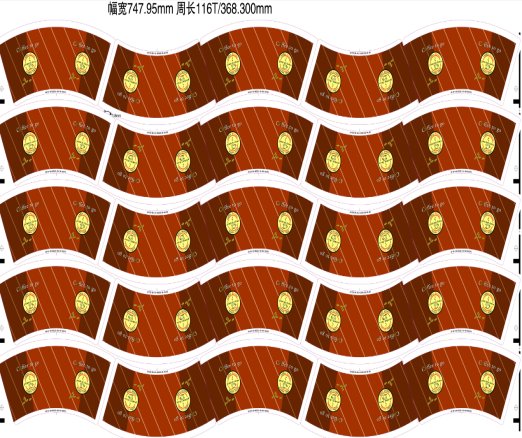 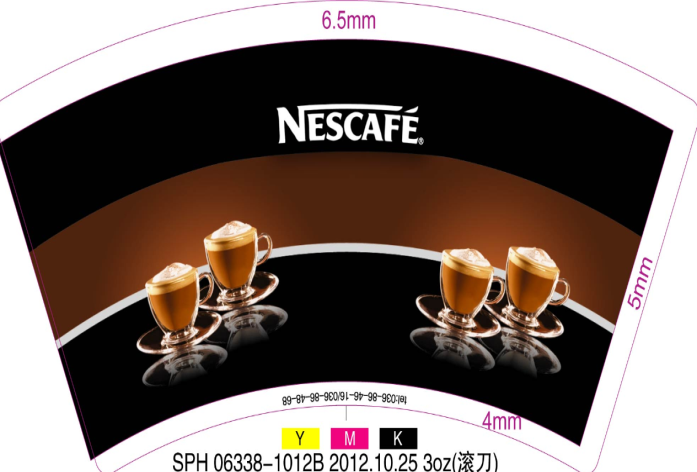 